СПИСЪКна допуснатите кандидати за длъжността Старши експерт в отдел „Програмиране и подбор на операции“, Дирекция „Международно сътрудничество, програми и европейска интеграция“ в Централно управлениеСилвия ИвановаДеница МихайловаБорислав АлександровХристина Роглинова Посочените кандидати трябва да се явят на 19.03.2020 г. / четвъртък / от 10.00 часа в сградата на МТСП, ул. “Триадица” №2, малка зала Партер, за провеждане на първи етап на конкурсна процедура - решаване на тест.                                                     ПРЕДСЕДАТEЛ: /П/	                                                                     /МИЛЕНА ЕНЧЕВА/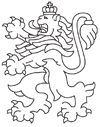 РЕПУБЛИКА БЪЛГАРИЯАгенция за социално подпомагане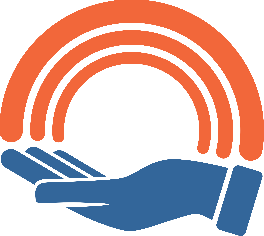 